ПРОЕКТ 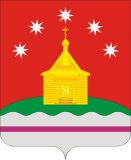 СОВЕТ НАРОДНЫХ ДЕПУТАТОВРОЖДЕСТВЕНСКО-ХАВСКОГО  СЕЛЬСКОГО ПОСЕЛЕНИЯ     НОВОУСМАНСКОГО МУНИЦИПАЛЬНОГО РАЙОНАВОРОНЕЖСКОЙ ОБЛАСТИРЕШЕНИЕот    2022 г. № с. Рождественская Хава Об утверждении номенклатурыдел  Совета народных депутатови администрации Рождественско-Хавского сельского поселения на 2023 год                                 Руководствуясь «Методическими рекомендациями по организации Делопроизводства в органах местного самоуправления», Воронеж, ., Федеральным законом   №  131 -  ФЗ « Об общих принципах организации местного самоуправления в Российской Федерации »  от  06 октября  2003 года, Совет депутатов Рождественско-Хавского сельского поселения,РЕШИЛ:1.Утвердить номенклатуру дел  Совета народных депутатов  и администрации Рождественско-Хавского сельского поселения  на 2023 год   в соответствии с « Перечнем типовых управленческих  архивных документов, образующихся в процессе деятельности  государственных органов, органов местного самоуправления и    организаций,  с  указанием сроков их хранения», утвержденного приказом Федерального архивного агентства от 20 декабря 2019 г. №236. Номенклатура дел на 2023 год прилагается.2.Назначить ЗАЙЦЕВУ Татьяну Алексеевну – заместителя главы  администрации Рождественско-Хавского сельского поселения ответственной за  архив  и его хранение.3. Контроль за исполнением настоящего решения возложить на главу Рождественско-Хавского сельского поселения Е.В.Чиркова.Глава Рождественско-Хавского                      Председатель  Совета              сельского поселения                                        народных депутатов                                                                                  Рождественско-Хавского                                                                         сельского поселения_________________Е.В. Чирков                   ________________   А.Л. Щеблыкин При составлении номенклатуры дел использованы: «Перечень типовых управленческих архивных документов, образующихся в процессе деятельности государственных органов, органов местного самоуправления и организаций, с указанием сроков хранения», 2019; «Перечень типовых архивных документов, образующихся в научно-технической и производственной деятельности организаций с указанием сроков хранения», 2007.Должность: зам. главы администрации	Т.А. Зайцева«  21 »  декабря    2022 г.Итоговая запись о категориях и количестве дел, заведённых в 2022 годув администрации Рождественско-Хавского сельского поселенияНовоусманского муниципального района Воронежской областиЗам. главы администрации                                                                        Т.А. Зайцева__________________2022 г.Совет народных депутатов, администрация Рождественско-Хавского сельского поселения Новоусманского муниципального района Воронежской областиУТВЕРЖДАЮПредседатель Совета народных депутатов   Рождественско-Хавского сельского поселения Новоусманского муниципального района Воронежской области__________________ А.Л.Щеблыкин«___»_____________ 2022 г.НОМЕНКЛАТУРА ДЕЛна 2023 годИндекс делаЗаголовок делаКол-во ед.хр.Срок хранения № статьипо перечнюПримечание12334501.Совет народных депутатов01.Совет народных депутатов01.Совет народных депутатов01.Совет народных депутатов01.Совет народных депутатов01.Совет народных депутатов01-01Регламент работы Совета народных депутатов Рождественско-Хавского сельского поселенияПостоянност.8а-201901-02Протоколы заседаний сессий Совета народных депутатов Рождественско-Хавского сельского поселения и решения к нимПостоянност.18а-201901-03Документы постоянных комиссий: (протоколы, решения, планы)1:- мандатной;- по бюджету, налогам, управлению муниципальной собственностью;- по благоустройству и озеленению территории  сельского поселения, градостроительной деятельности и земельным отношениям;- по развитию местного самоуправления,  депутатской  этике, молодежной политике и спорту.Постоянност.18б-20191На каждую комиссию заводится отдельное дело01-04Журнал регистрации протоколов и решений сессий Совета народных депутатов Рождественско-Хавского сельского поселенияПостоянност.182а-201901-05Журнал регистрации приема и обращений граждан5 летст.182е-201901-06Журнал регистрации входящей корреспонденции 5 летст.182г-201902. Администрация02. Администрация02. Администрация02. Администрация02. Администрация02. АдминистрацияОбщее руководствоОбщее руководствоОбщее руководствоОбщее руководствоОбщее руководствоОбщее руководство02-01Постановления, решения, распоряжения вышестоящих организаций.  КопииДМНст.3б-2019Относящиеся к деятельности администрации - Постоянно02-02Устав Рождественско-Хавского сельского поселенияПостоянност.4а-201902-03Регистрационное дело Рождественско-Хавского сельского поселения (сведения, представленные для включения муниципального образования в государственный реестр, копии устава, копии свидетельства о государственной регистрации устава, информация, относящаяся к муниципальному образованию)ДМНст.4б-201902-04Административные регламенты предоставления муниципальных услуг и исполнения муниципальных функций администрации Рождественско-Хавского сельского поселенияПостоянност.8а-201902-05Протоколы публичных слушанийПостоянност.18л-201902-06Постановления администрации Рождественско-Хавского сельского поселения Постоянност.4а-201902-07Распоряжения главы администрации Рождественско-Хавского сельского поселения по основной деятельностиПостоянност.19а-201902-08Распоряжения главы администрации Рождественско-Хавского сельского поселения по личному составу (прием, перемещение, совмещение, перевод, повышение квалификации, присвоение званий (чинов); изменение фамилии; поощрения, награждения; оплата труда, премирование, различные выплаты; отпуска по уходу за ребенком; отпуска без сохранения содержания; длительные командировки)50/75лет ЭПКст.434а-201902-09Распоряжения главы администрации Рождественско-Хавского  сельского поселения о дисциплинарных взысканиях, ежегодных оплачиваемых отпусках, отпусках, в связи с обучением, дежурствах, командировках 5 летст.434б-201902-10Документы (акты, справки, анализ) проверок работы администрации Рождественско-Хавского сельского поселения контролирующими органами10лет ЭПКст.141б-201902-11Документы (аналитические обзоры, доклады, справки, сводки) представляемые в финансовые и налоговые органыПостоянност.272а-201902-12Соглашения, заключенные с органами местного самоуправления Рождественско-Хавского сельского поселения о приеме и передаче зданий, помещений, земельных участков за счет субвенций; документы (акты, техпаспорта, планы, схемы, расчеты) к нимПостоянност.75-201902-13Акты приема-передачи; предложения к ним, составленные при смене руководителя Рождественско-Хавского сельского поселения15 летст.44-201902-14Журнал регистрации постановлений администрации Рождественско-Хавского сельского поселения Постоянно1ст.14-201902-15Журнал регистрации распоряжений главы администрации Рождественско-Хавского сельского поселения Постоянно1ст.182а-201902-16Журнал регистрации распоряжений главы администрации Рождественско-Хавского  сельского поселения по личному составу 50/75 лет ЭПКст.182б-20191Хранятся в организации. Подлежат приему в муниципальный архив, если могут быть использованы в качестве научно-справочного аппарата02-17Журнал регистрации распоряжений главы администрации Рождественско-Хавского сельского поселения о дисциплинарных взысканиях, ежегодных оплачиваемых отпусках, отпусках, в связи с обучением, дежурствах, командировках5 летст.182б-201903. Организационные основы управления03. Организационные основы управления03. Организационные основы управления03. Организационные основы управления03. Организационные основы управления03. Организационные основы управления03-01Социально-экономический паспорт Рождественско-Хавского сельского поселенияПостоянност.196-201903-02Списки, перечни организаций, учреждений, предприятий, расположенных на территории Рождественско-Хавского сельского поселенияПостоянност.39а-201903-03Документы (планы, акты, отчеты, переписка) об организации работы по гражданской обороне и защите от чрезвычайных ситуаций5 летст.601-201903-04Документы (планы, акты, отчеты, переписка) об организации общей противопожарной охраны 5 летст.611-201903-05Документы (планы, отчеты) по бронированию граждан, пребывающих в запасе5 летст.457-201903-06Документы (обзоры, аналитические справки) о рассмотрении обращений граждан5 лет, ЭПКст.152-201903-07Обращения граждан (предложения, заявления, жалобы); переписка по их рассмотрению5 лет, ЭПКст.154-201903-08Списки военнообязанных жителей Рождественско-Хавского  сельского поселения5летст.457-201903-09Переписка с военным комиссариатом по воинскому учету5летст.457-201903-10Похозяйственные книгиПостоянност.330-2019Хранятся в организации03-11Журнал регистрации входящей корреспонденции5 летст.182г-201903-12Журнал регистрации исходящей корреспонденции5 летст.182г-201903-13Журнал регистрации обращений граждан (личный прием)5 летст.182е-2019Документационное обеспечениеДокументационное обеспечениеДокументационное обеспечениеДокументационное обеспечениеДокументационное обеспечениеДокументационное обеспечение03-14Номенклатура дел администрации Рождественско-Хавского  сельского поселенияПостоянност.157-201903-15Дело фонда (историческая справка фонда, сведения о составе и объеме дел и документов, акты проверки наличия и состояния документов, приема и передачи, выделения дел и документов к уничтожению и т.д.)Постоянно1ст.170-20191В муниципальный архив передается при ликвидации организации03-16Описи дел постоянного храненияПостоянност.172а-2019Хранятся в организации03-17Описи дел по личному составу50/75 летст.172б-2019Хранятся в организации04. Землеустройство04. Землеустройство04. Землеустройство04. Землеустройство04. Землеустройство04. Землеустройство04-01Документы (описание границ, схемы, справки, переписка) по закреплению границ Рождественско-Хавского  сельского поселенияДокументы (описание границ, схемы, справки, переписка) по закреплению границ Рождественско-Хавского  сельского поселенияПостоянност.802-200704-02Журнал регистрации выписок из похозяйственных книг о наличии у граждан земельных участковЖурнал регистрации выписок из похозяйственных книг о наличии у граждан земельных участковДо ликвидации организациист.85-201905. Бюджетно-финансовая работа и бухгалтерский учет05. Бюджетно-финансовая работа и бухгалтерский учет05. Бюджетно-финансовая работа и бухгалтерский учет05. Бюджетно-финансовая работа и бухгалтерский учет05. Бюджетно-финансовая работа и бухгалтерский учет05. Бюджетно-финансовая работа и бухгалтерский учет05-01Положения об оплате труда и премировании работниковПоложения об оплате труда и премировании работниковПостоянност. 294а-201905-02Штатное расписание администрации Рождественско-Хавского сельского поселенияШтатное расписание администрации Рождественско-Хавского сельского поселенияПостоянност.40а-201905-03Годовой бюджет Рождественско-Хавского сельского поселенияГодовой бюджет Рождественско-Хавского сельского поселенияПостоянност.242-201905-04Годовой отчет об исполнении бюджета Рождественско-Хавского сельского поселенияГодовой отчет об исполнении бюджета Рождественско-Хавского сельского поселенияПостоянност.269а-201905-05Квартальные отчеты об исполнении бюджетаКвартальные отчеты об исполнении бюджета5 летст.269а-201905-06Годовые отчеты по перечислению денежных сумм по государственному и негосударственному страхованию (пенсионному, социальному, медицинскому)Годовые отчеты по перечислению денежных сумм по государственному и негосударственному страхованию (пенсионному, социальному, медицинскому)Постоянност.268-201905-07Сведения, справки о совокупном доходе работников администрации Рождественско-Хавского сельского поселения за год и уплате налогов (налоговые карточки физических лиц)Сведения, справки о совокупном доходе работников администрации Рождественско-Хавского сельского поселения за год и уплате налогов (налоговые карточки физических лиц)5 лет1ст.312-20191при отсутствии лицевых счетов или ведомостей начисления зарплаты -50/75 лет05-08Документы (расчетно-платежные ведомости на выдачу заработной платы, гонораров, пособий, материальной помощи и др. выплат1; доверенности на получение денежных сумм и товарно-материальных ценностей, в том числе аннулированные доверенности) о получении заработной платы и других выплатДокументы (расчетно-платежные ведомости на выдачу заработной платы, гонораров, пособий, материальной помощи и др. выплат1; доверенности на получение денежных сумм и товарно-материальных ценностей, в том числе аннулированные доверенности) о получении заработной платы и других выплат50/75 летст.295-201905-09Документы (протоколы, инвентаризационные описи, акты, ведомости) заседаний инвентаризационной комиссии администрации Рождественско-Хавского сельского поселенияДокументы (протоколы, инвентаризационные описи, акты, ведомости) заседаний инвентаризационной комиссии администрации Рождественско-Хавского сельского поселения5 летст.321-2019 При условии завершения проверки05-10Документы (справки, сводки, сведения, переписка) о зачислении налоговых поступлений в бюджет разного уровня и во внебюджетные фондыДокументы (справки, сводки, сведения, переписка) о зачислении налоговых поступлений в бюджет разного уровня и во внебюджетные фонды5 летст.303-201905-11Первичные учетные документы (кассовые, банковские, корешки банковских и чековых книжек, ордера, табели, извещения банков и переводные требования, акты о приеме, сдаче, списании имущества и материалов, квитанции, накладные, авансовые отчеты, переписка и др.)Первичные учетные документы (кассовые, банковские, корешки банковских и чековых книжек, ордера, табели, извещения банков и переводные требования, акты о приеме, сдаче, списании имущества и материалов, квитанции, накладные, авансовые отчеты, переписка и др.)5 лет1ст.277-191При условии завершения ревизии05-12Договоры, соглашения (кредитные, хозяйственные операции)Договоры, соглашения (кредитные, хозяйственные операции)5 лет, ЭПК1ст.261-20191После истечения действия договора05-13Акты документальных ревизий финансово-хозяйственной деятельности администрации Рождественско-Хавского  сельского поселенияАкты документальных ревизий финансово-хозяйственной деятельности администрации Рождественско-Хавского  сельского поселения5 летст.282-201905-14Главная книгаГлавная книга5 лет1ст.276-20191При условии завершения ревизии05-15Оборотные ведомостиОборотные ведомости5 летст.276-20191При условии завершения ревизии05-16Кассовые книгиКассовые книги5 летст.277-20191При условии завершения ревизии05-17Книги учета приходно-расходных кассовых документов (счетов, платежных поручений)Книги учета приходно-расходных кассовых документов (счетов, платежных поручений)5 лет1ст.292в-20191При условии завершения ревизии06. Кадры06. Кадры06. Кадры06. Кадры06. Кадры06. Кадры06-01Протоколы заседаний комиссии по соблюдению требований к служебному поведению муниципальных служащих и урегулированию конфликта интересов Протоколы заседаний комиссии по соблюдению требований к служебному поведению муниципальных служащих и урегулированию конфликта интересов 5 летст.470-201906-02Протоколы заседаний, постановления аттестационных, квалификационных комиссийПротоколы заседаний, постановления аттестационных, квалификационных комиссий10 летст. 485-201906-03Должностные регламенты муниципальных служащих администрации Рождественско-Хавского сельского поселения Должностные регламенты муниципальных служащих администрации Рождественско-Хавского сельского поселения 50/75 лет ст.443-201906-04Штатно-списочный состав работников администрации Рождественско-Хавского сельского поселенияШтатно-списочный состав работников администрации Рождественско-Хавского сельского поселения50/75 лет ЭПКст.42-201906-05Годовые статистические отчеты администрации Рождественско-Хавского  сельского поселения по кадровым вопросам (формы, информации, докладные записки и др.)Годовые статистические отчеты администрации Рождественско-Хавского  сельского поселения по кадровым вопросам (формы, информации, докладные записки и др.)Постоянност.335а-201906-06Личные карточки работников администрации Рождественско-Хавского сельского поселения (в том числе временных работников) Личные карточки работников администрации Рождественско-Хавского сельского поселения (в том числе временных работников) 50/75 лет ЭПКст.444-201906-07Личные дела (заявления, автобиография, копии распоряжений, заверенные печатью администрации, копии личных документов, характеристики, листки по учету кадров, анкеты, аттестационные листы и др.) руководителей и работников администрацииЛичные дела (заявления, автобиография, копии распоряжений, заверенные печатью администрации, копии личных документов, характеристики, листки по учету кадров, анкеты, аттестационные листы и др.) руководителей и работников администрации50/75 лет ЭПКст.445-201906-08Трудовые договоры (контракты) работников администрации Рождественско-Хавского сельского поселения, не вошедшие в состав личных делТрудовые договоры (контракты) работников администрации Рождественско-Хавского сельского поселения, не вошедшие в состав личных дел50/75 лет ЭПКст.435-201906-09Трудовые книжки работников администрации Рождественско-Хавского сельского поселенияТрудовые книжки работников администрации Рождественско-Хавского сельского поселенияДовостребования1ст.449-20191Не востребованные -50/75 лет06-10Сведения о доходах, об имуществе и обязательствах имущественного характера муниципальных служащих, не вошедшие в состав личных делСведения о доходах, об имуществе и обязательствах имущественного характера муниципальных служащих, не вошедшие в состав личных дел50/75 лет ст.467-201906-11Документы, (заявления, докладные, служебные записки) по вопросам соблюдения требований к служебному поведению работников администрации Рождественско-Хавского сельского поселения и урегулированию конфликта интересов Документы, (заявления, докладные, служебные записки) по вопросам соблюдения требований к служебному поведению работников администрации Рождественско-Хавского сельского поселения и урегулированию конфликта интересов 5 летст.469-201906-12Переписка администрации Рождественско-Хавского  сельского поселения о назначении пенсий и пособий работникам Рождественско-Хавского  сельского поселенияПереписка администрации Рождественско-Хавского  сельского поселения о назначении пенсий и пособий работникам Рождественско-Хавского  сельского поселения5 лет1ст.406-201906-13Книги учета приема и перемещения (перевода), увольнения работников администрации Рождественско-Хавского сельского поселенияКниги учета приема и перемещения (перевода), увольнения работников администрации Рождественско-Хавского сельского поселения50/75 лет ст.463а-201906-14Журнал инструктажа по охране труда (вводного и на рабочем месте)Журнал инструктажа по охране труда (вводного и на рабочем месте)45 летст.423а-201906-15Книги учета движения трудовых книжек и вкладышей к нимКниги учета движения трудовых книжек и вкладышей к ним50/75 лет ст.463в-201907. Контроль и надзор07. Контроль и надзор07. Контроль и надзор07. Контроль и надзор07. Контроль и надзор07. Контроль и надзор07-01Копии документов (исковых заявлений, доверенностей, претензий, актов, справок, протоколов, определений, постановлений, характеристик), представляемых администрацией Рождественско-Хавского сельского поселения в правоохранительные, судебные органыКопии документов (исковых заявлений, доверенностей, претензий, актов, справок, протоколов, определений, постановлений, характеристик), представляемых администрацией Рождественско-Хавского сельского поселения в правоохранительные, судебные органы5 лет1ст.143-20191После принятия решения по делу ост07-02Документы (заключения, справки, переписка) по проведению правовой экспертизы локальных нормативных актов, их проектов и иных документовДокументы (заключения, справки, переписка) по проведению правовой экспертизы локальных нормативных актов, их проектов и иных документов5 летст.13-201908. Нотариальные действия08. Нотариальные действия08. Нотариальные действия08. Нотариальные действия08. Нотариальные действия08. Нотариальные действия08-01Нотариальные действияНотариальные действияДо ликвидации организациист.85,87,90-201908-02Нотариальные реестрыНотариальные реестрыПостоянно1ст.45-20191Хранится в организации, исполняющей функцию ведения реестра, передается на хранение после завершения ведения09. Избирательная комиссия09. Избирательная комиссия09. Избирательная комиссия09. Избирательная комиссия09. Избирательная комиссия09. Избирательная комиссия09-01Протоколы заседаний, решения избирательной комиссии и документы к нимПротоколы заседаний, решения избирательной комиссии и документы к нимПостоянност. 18б-201909-02Протоколы заседаний, решения участковых избирательных комиссий и документы к нимПротоколы заседаний, решения участковых избирательных комиссий и документы к нимПостоянност. 18б-201909-03Первые экземпляры протоколов избирательной комиссии, участковых избирательных комиссий о результатах выборов, сводные таблицы и приобщенные к ним документы (предусмотренные законодательством Воронежской области по выборам главы и депутатов Совета народных депутатов Рождественско-Хавского сельского поселения)Первые экземпляры протоколов избирательной комиссии, участковых избирательных комиссий о результатах выборов, сводные таблицы и приобщенные к ним документы (предусмотренные законодательством Воронежской области по выборам главы и депутатов Совета народных депутатов Рождественско-Хавского сельского поселения)В ИКМО не менее 1 года со дня официального опубликования решения о назначении следующих выборов, затем передаются в архив09-04Вторые экземпляры протоколов избирательной комиссии, вторые экземпляры сводных таблиц к ним, вторые экземпляры протоколов участковых избирательных комиссий и приобщенных к ним документов  (предусмотренных законодательством Воронежской области по выборам главы и депутатов Совета народных депутатов Рождественско-Хавского сельского поселения)Вторые экземпляры протоколов избирательной комиссии, вторые экземпляры сводных таблиц к ним, вторые экземпляры протоколов участковых избирательных комиссий и приобщенных к ним документов  (предусмотренных законодательством Воронежской области по выборам главы и депутатов Совета народных депутатов Рождественско-Хавского сельского поселения)До истечения срока полномочий ИКМО, затем уничтожаются по акту09-05Первые экземпляры протоколов участковых избирательных комиссий об итогах голосования и приобщенные к ним документыПервые экземпляры протоколов участковых избирательных комиссий об итогах голосования и приобщенные к ним документыВ ИКМО не менее 1 года со дня официального опубликования решения о назначении следующих выборов, затем передаются в архив09-07Финансовый отчет избирательной комиссии о поступлениях и расходовании средств, выделенных на подготовку и проведение выборовФинансовый отчет избирательной комиссии о поступлениях и расходовании средств, выделенных на подготовку и проведение выборовВ ИКМО 10 лет, затем уничтожаются по акту09-08Документы о выдвижении и регистрации кандидатов на должность главы Рождественско-Хавского сельского поселения; депутатов Совета народных депутатов Рождественско-Хавского сельского поселения; кандидатов, выдвинутых политическими партиями (предусмотренные законодательством Воронежской области).Документы о назначении уполномоченных представителей.Документы о выдвижении и регистрации кандидатов на должность главы Рождественско-Хавского сельского поселения; депутатов Совета народных депутатов Рождественско-Хавского сельского поселения; кандидатов, выдвинутых политическими партиями (предусмотренные законодательством Воронежской области).Документы о назначении уполномоченных представителей.До назначения даты следующих выборов, затем уничтожаются по акту09-09Документы (протоколы, акты, справки) о проведении проверок контролирующими органамиДокументы (протоколы, акты, справки) о проведении проверок контролирующими органами10 летст. 141б-201909-10Переписка с Избирательной комиссией Воронежской области, Территориальной избирательной комиссией муниципального района, участковыми избирательными комиссиями Переписка с Избирательной комиссией Воронежской области, Территориальной избирательной комиссией муниципального района, участковыми избирательными комиссиями 5 лет, ЭПКст. 70-201909-11Переписка с государственными, исполнительными, представительными органами, органами местного самоуправления, кандидатами в депутаты, депутатами, с политическими партиями, общественными организациямиПереписка с государственными, исполнительными, представительными органами, органами местного самоуправления, кандидатами в депутаты, депутатами, с политическими партиями, общественными организациями5 лет, ЭПКст. 70-201909-12Журнал регистрации документов поступающих в избирательную комиссиюЖурнал регистрации документов поступающих в избирательную комиссию5 летст. 182г-201909-13Журнал регистрации документов, отправляемых избирательной комиссиейЖурнал регистрации документов, отправляемых избирательной комиссией5 летст. 182г-2019СОГЛАСОВАНОПротокол ЭК администрации  Рождественско-Хавского  сельского поселения Новоусманского муниципального района Воронежской областиот « 20 »   декабря  2022 г. №  7По срокам храненияВсегоВ том числеВ том числеПо срокам храненияВсегопереходящихс отметкой «ЭПК»1234постоянноговременного (свыше 10 лет)временного (до10 лет включительно)И т о г о: